ПАМЯТКА «МЕРЫ ПОЖАРНОЙ БЕЗОПАСНОСТИ ПРИ КУРЕНИИ»    Уважаемые жители Калининского района!В 2022 году из-за пожаров, причиной которых стало курение в квартире, погибло  2,5 тысячи человек. По статистике МЧС России за прошедший год произошло 13,5 тысяч пожаров при курении. Неосторожное обращение с огнем при курении – одна из самых распространённых причин пожаров. И, согласно статистике, в каждом 5 случае причиной пожара послужила непотушенная сигарета.Зимой число пожаров в жилье вырастает в 2 раза. 
Чтобы предотвратить возникновение пожара требуется соблюдать правила пожарной безопасности в быту и быть предельно осторожными с огнем. 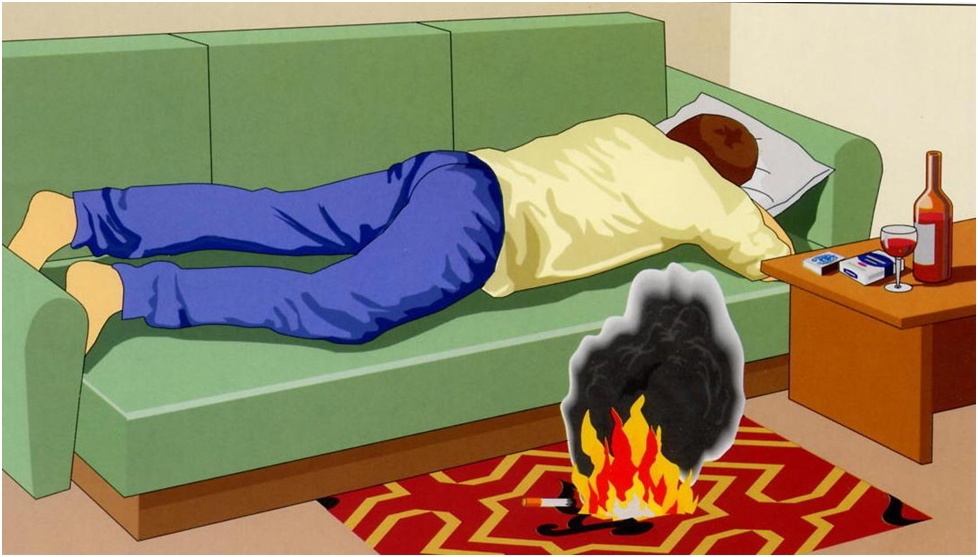 СПб ГБУ «ПСО Калининского района Санкт-Петербурга» напоминает об элементарных правилах пожарной безопасности при курении:
Курите только в специально отведенных для этого местах.Опасно курить вблизи легковоспламеняющихся и горючих жидкостей.Не выбрасывайте окурки из балконов и окон.Не курите в состоянии алкогольного опьянения, особенно в постели.              Необходимо отследить, что спичка и окурок не только не горят,          но и не тлеют.Храните спички и зажигалки в недоступных для детей местах.

Берегите себя и своих близких! СПб ГКУ «ПСО Калининского района»